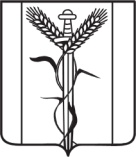 АДМИНИСТРАЦИЯКРАСНОАРМЕЙСКОГО СЕЛЬСКОГО ПОСЕЛЕНИЯ
ЕЙСКОГО РАЙОНАП О С Т А Н О В Л Е Н И Е                                                                  п. КомсомолецО введении особого противопожарного режима в границах населенных пунктов на территории Красноармейского сельского поселения Ейского районаВ соответствии с Федеральным законом от 21 декабря 1994 года            № 69-ФЗ «О пожарной безопасности», Законом Краснодарского края                    от 31 марта 2000 года № 250-КЗ «О пожарной безопасности в Краснодарском крае», протестом Ейской межрайонной прокуратуры от 8 мая 2020 года               № 7-02-2020/3265, в связи с установившейся на территории Краснодарского края чрезвычайной пожароопасностью 4 класса, в целях предотвращения ландшафтных пожаров в границах населенных пунктов на территории Красноармейского сельского поселения Ейского района, обеспечения охраны жизни и здоровья граждан п о с т а н о в л я ю:1. Ввести с 6 апреля 2020 года в границах населенных пунктов на территории Красноармейского сельского поселения Ейского района особый противопожарный режим, определить дополнительные требования пожарной безопасности на время его действия.2. Запретить сжигание в границах населенных пунктов на территории Красноармейского сельского поселения Ейского района сухой травы, мусора и твердых бытовых отходов, проведение пожароопасных работ (кроме специально оборудованных мест), разведение костров в населенных пунктах сельского поселения, проведение сельскохозяйственных палов на территории сельского поселения.3. Специалисту 1 категории общего отдела администрации Красноармейского сельского поселения Ейского района М.В. Илюшиной: 1) уточнить план привлечения сил и средств для тушения пожаров в границах населенных пунктов на территории Красноармейского сельского поселения Ейского района;2) активизировать работу по пропаганде пожарно-технических знаний, обучению населения Красноармейского сельского поселения Ейского района мерам пожарной безопасности;3) постоянно проводить наблюдение за противопожарным состоянием населенных пунктов сельского поселения;4. Председателям территориального общественного самоуправления Красноармейского сельского поселения Ейского района проводить разъяснительную работу с населением по вопросам соблюдения мер пожарной безопасности и действиям в случае пожара, используя все доступные способы. 5. Рекомендовать:5.1. землепользователям всех форм собственности:1) принять меры по поддержании в исправном состоянии источников противопожарного водоснабжения;2) провести противопожарную опашку территорий в местах примыкания к лесополосам, сельскохозяйственным угодьям;5.2. руководителям организаций и учреждений всех форм собственности:1) произвести очистку территорий организаций от горючего мусора и привести их в соответствие с требованиями Правил пожарной безопасности;2) оборудовать уголки пожарно-технических знаний, обратив особое внимание на правила пожаробезопасного поведения и действия в случае пожара;3) проверить укомплектованность пожарных щитов первичными средствами пожаротушения;4) организовать проведение противопожарной пропаганды и обучение работников организаций мерам пожарной безопасности;5) обеспечить на подведомственной территории неукоснительное выполнение мер пожарной безопасности.6. Директору муниципального учреждения «Комсомолец»                         Ю.В. Абрамову провести комплекс мероприятий по уборке и вывозу горючего мусора с территории сельского поселения.7. Начальнику общего отдела администрации Красноармейского сельского поселения Ейского района Ю.С. Дубовка обнародовать данное постановление в установленные законом сроки и разместить на официальном сайте Красноармейского сельского поселения Ейского района в сети «Интернет».8. Постановление администрации Красноармейского сельского поселения Ейского района от 6 апреля 2020 года № 25 «О введении особого противопожарного режима на территории Красноармейского сельского поселения Ейского района» признать утратившим силу.9. Контроль за выполнением настоящего постановления оставляю за собой.10. Постановление вступает в силу со дня его обнародования.Глава Красноармейского сельского поселения Ейского района                                                                     А.А. БурнаевЛИСТ СОГЛАСОВАНИЯпроекта постановления администрации  Красноармейского сельского поселения Ейского районаот _______________ № ___________«О введении особого противопожарного режима в границах населенных пунктов на территории Красноармейского сельского поселения Ейского района»Проект подготовлен  и внесен:Общим отделомНачальник отдела                                                                                  Ю.С. Дубовка от           22.06.2020 г.№            40